Mississippi Valley State University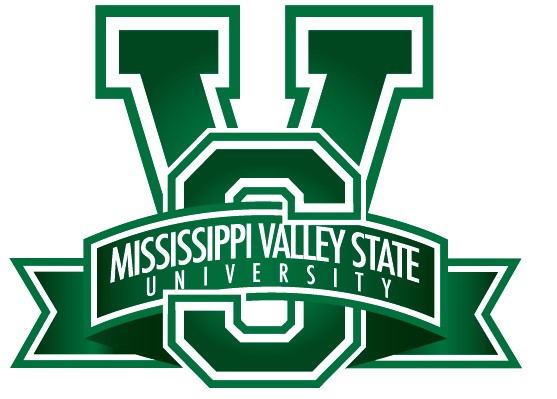 Request for ProposalADDENDUMJuly 16, 2021Campus Card System: Identification, Event Management, Commerce, Access Control, PaymentDue August 17, 2021REQUEST FOR PROPOSAL (RFP) ADDENDUM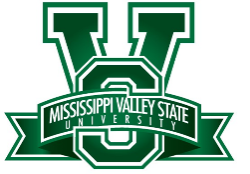 SCOPE OF ADDENDUMThe Request for Proposal (RFP) is modified as set forth in this Addendum. The original RFP Documents and any previously issued addenda remain in full force and effect, except as modified by this Addendum, which is hereby made part of the RFP. Respondent shall take this Addendum into consideration when preparing and submitting its Proposal.This addendum details additions to the RFP based on the questions received or revisions deemed necessary by the University for RFP with Solicitation Number:  VSRP100083Revisions/AdditionsRevision 1:	 CHANGEPage 13 – Section “Proposal Preparation and Submission “	Changed to:To correct submission date, paragraph 1 changedPROPOSAL PREPARATION AND SUBMISSIONProposal must be submitted on the enclosed pricing form. Proposal received on any other forms will not be accepted. Proposal must be received in the Office of Purchasing no later than 2:00 p.m. on August 3, 2021. Any proposal received after the time or specified date will not be considered.Revision 1.1:  ChangePage 13 – Section “Proposal Preparation and Submission “	Changed to:To extend submission date, paragraph 1 changed from August 3, 2021 to August 17, 2021PROPOSAL PREPARATION AND SUBMISSIONProposal must be submitted on the enclosed pricing form. Proposal received on any other forms will not be accepted. Proposal must be received in the Office of Purchasing no later than 3:00 p.m. on August 17, 2021. Any proposal received after the time or specified date will not be considered.Revision 2:  ChangePage 14 – “Schedule of Proposed Schedule”Changed to:To correct submission date and give more time to submit inquires:3.  Deadline for Submitting Written Inquiries 	July 19, 2021As follows, Page 17 -  N. QuestionsChanged to:N.	QuestionsDeadline to Submit Additional Written QuestionsQuestions regarding the RFP, or the services requested in it, should be mailed or emailed to the following address no later than 3:00 p.m. on July 19, 2021.Revision 2.1Page 14 – “Schedule of Proposed Schedule”Changed to:To extend the submission deadline:5. Proposal Due to the Office of Purchasing August 3, 2021  Revision 3:	 CHANGE/ADDITIONPage 21 – Section “Interface and Integration “	Changed to: Hardware, Interface and IntegrationSystem must allow for seamless transfer of data to and from the ERP – Ellucian Banner, with little to no end-user/programmer intervention.Software must be compatible with Miicros and Oracle POS systems.Hardware / machines or devices necessary for all required features must be new, industry standard and included in proposal.Revision 4:	ADDITIONPage 23 – Section “Production System “Item Added:  19.  Cloud based solutions allowed.Revision 5:	ADDITIONPage 29 – Section “Additional System Applications “Items Added: 23.	Provide a solution for University Police registration of vehicles and ticketing.24.	Provide a solution for miscellaneous or adhoc POS services in various departments as needed, (i.e.  MVSU Print Shop, Pop up event shops)Questions AnsweredAddendum No:  1Date of Addendum:  July 14, 2021Title:  MVSU Card Access SystemSolicitation Number: VSRP100083